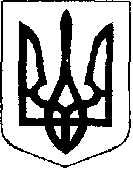 У К Р А Ї Н АЖовківська міська радаЛьвівського району Львівської області20-а сесія VIІІ-го демократичного скликання	         РІШЕННЯвід  13.12.2021 р.    № 69	м. ЖовкваПро надання дозволу Гребенюку Юрію Анатолійовичу на виготовлення проекту землеустрою щодо відведення земельної ділянки в селі Мокротин Жовківської міської ради Львівського району Львівської області           Розглянувши клопотання  Гребенюка Юрія Анатолійовича про надання дозволу на виготовлення проекту землеустрою щодо відведення земельної ділянки с. Туринка Жовківської міської ради Львівського району Львівської області, керуючись ст. 12, 791, 118, 122 Земельного кодексу України, п. 34 ст. 26 Закону України «Про місцеве самоврядування в Україні», за погодженням постійної комісії з питань земельних відносин, земельного кадастру, планування території, будівництва, архітектури, охорони пам’яток, історичного середовища, природокористування та охорони довкілля, Жовківська міська радаВ И Р І Ш И Л А:1. Надати дозвіл Гребенюку Юрію Анатолійовичу на виготовлення проекту землеустрою щодо відведення земельної ділянки орієнтовною площею 0.1200 га для ведення індивідуального садівництва по вулиці Кут в селі Мокротин Жовківської міської ради Львівського району Львівської області.    2.  Контроль за виконанням рішення покласти на комісію з питань земельних відносин, земельного кадастру, планування території, будівництва, архітектури, охорони пам’яток, історичного середовища, природокористування та охорони довкілля (Креховець З.М.).Міський голова                                                        Олег ВОЛЬСЬКИЙРішення не прийнято